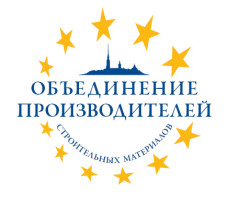 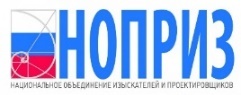 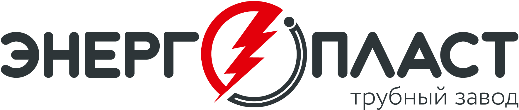 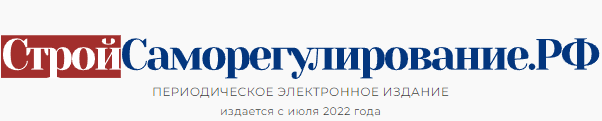 Программа Конференции«ПОВЫШЕНИЕ НАДЕЖНОСТИ НАРУЖНЫХ ИНЖЕНЕРНЫХ СЕТЕЙ ПРИ ПРИМЕНЕНИИ ИННОВАЦИОННЫХ ПОЛИМЕРНЫХ ТРУБ»29 мая 2024 года, Санкт-Петербург, Санкт-Петербургская Торгово-Промышленная Палата, Ул. Чайковского 46-48, Театральный залТема докладаДокладчик11:00 Регистрация участников11:25Приветственное словоВихров Александр НиколаевичКоординатор НОПРИЗ по СЗФО11:30Приветственное словоТагмунт  Ольга Николаевна 
Директор по маркетингу ООО "ЭНЕРГОПЛАСТ"11:40Значимость применения качественных строительных материаловЛысич Борис ИвановичГенеральный директор НП «Объединение производителей строительных материалов»11:45Обзор рынка производителей полимерных трубБершицкий Сергей Вениаминович Президент Ассоциации Полимерной Интеграции (АПИ)12:00Достоинства и недостатки труб из разных материаловВостросаблина Виктория Александровна Технический директор ООО "СЭН ГРУПП"12:15Взаимодействие производственников и проектировщиковАлымов Олег Сергеевич Руководитель группы по управлению проектами ООО "ЭНЕРГОПЛАСТ"12:30Актуальные проблемы кластера полимерных трубСмирнов Артур Львович Заместитель руководителя группы по управлению проектами ООО "ЭНЕРГОПЛАСТ"12:45Кофе брейк13:15Контроль качества через цифровую маркировкуТагмунт Илья Юсефович 
Коммерческий директор
ООО "ЭНЕРГОПЛАСТ"13:25Презентация инновационной трубы для защиты кабельных линийТагмунт Илья Юсефович 
Коммерческий директор
ООО "ЭНЕРГОПЛАСТ"13:35Проблемы расчёта нагрузочной способности кабельных линий при прокладке в трубахГоробец Александр Николаевич Заведующий сектором арматуры силовых кабелей ОАО "ВНИИКП"13:50Готовые решения для проектирования инженерных сетейГусельников Вячеслав Сергеевич - Генеральный директор ООО "Спектр Глобал"Шишмарёв Руслан Андреевич - Технический директор, бизнес партнёр ООО "Спектр Глобал"14:00Анонс тематических круглых столов14.05-14.50Неформальное общение, фуршет